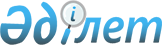 Об определении мест для размещения агитационных печатных материалов
					
			Утративший силу
			
			
		
					Постановление акимата Таскалинского района Западно-Казахстанской области от 17 марта 2011 года № 60. Зарегистрировано Департаментом юстиции Западно-Казахстанской области 30 марта 2011 года № 7-11-136. Утратило силу - постановлением акимата Таскалинского района Западно-Казахстанской области от 6 мая 2011 года № 96      Сноска. Утратило силу - Постановлением акимата Таскалинского района Западно-Казахстанской области от 06.05.2011 № 96      В соответствии с Конституционным Законом Республики Казахстан от 28 сентября 1995 года "О выборах в Республике Казахстан", Законом Республики Казахстан от 23 января 2001 года "О местном государственном управлении и самоуправлении в Республики Казахстан" и Указом Президента Республики Казахстан от 4 февраля 2011 года № 1149 "О назначении внеочередных выборов Президента Республики Казахстан" акимат района ПОСТАНОВЛЯЕТ:



      1. Совместно с Таскалинской районной территориальной избирательной комиссией (по согласованию) определить места для размещения агитационных печатных материалов для всех кандидатов во внеочередных выборах Президента Республики Казахстан согласно приложению.



      2. Оснастить определенные места для размещения агитационных печатных материалов стендами, щитами, тумбами.



      3. Контроль за исполнением настоящего постановления возложить на заместителя акима района Л. Жубанышкалиеву.



      4. Настоящее постановление вводится в действие со дня его первого официального опубликования и распространяется на правовые отношения возникающие с 3 марта 2011 года.      Аким района                      О. Мырзагалиев      СОГЛАСОВАНО:      Председатель Таскалинской

      районной - территориальной

      избирательной комиссии

      _____________Ж. Балыков

      17.03.2011 г.

Приложение

к постановлению акимата

Таскалинского района

от 17 марта 2011 года № 60 Места для размещения агитационных

печатных материалов
					© 2012. РГП на ПХВ «Институт законодательства и правовой информации Республики Казахстан» Министерства юстиции Республики Казахстан
				№Наименование населенного пунктаМеста размещения агитационных печатных материалов1.Село АқтауПеред зданием сельского дома культуры

Перед зданием аппарата акима аульного округа2.Село БеленькийПеред зданием фельдшерского пункта 3.Село Черная ПадинаПеред зданием библиотеки4.Село АмангелдыПеред зданием сельского дома культуры5.Село Первая Чижа Перед зданием школы6.Село ДостыкПеред зданием фельшерского акушерского пункта

Перед зданием сельского дома культуры7.Село Бастау Перед зданием школы8.Село Ынтымақ Перед зданием школы9.Село АтамекенПеред зданием сельского дома культуры

перед зданием аппарата акима аульного округа10.Село Калмақ-ШабынПеред зданием библиотеки11.Село Кисық-СайПеред зданием библиотеки12.Село ТаскалаПеред зданием районного центр досуга

Пересечении улиц Жақсыгулова и Абая, Пересечение улиц Маметова-Ордженикидзе

Перед зданием общеобразовательной щколы-гимназии "Сәулет" 13.Село Бірлік Перед зданием школы14.Село Жігер Перед зданием фельдшерского пункта15.Село ОянПеред зданием сельского дома культуры

Перед зданием школы16.Село Кеңжайлау Перед зданием школы17.Село МерекеПеред зданием сельского дома культуры18.Село МерейПеред зданием аульного дома культуры19.Село Аққайнар Перед зданием библиотеки20.Село Өркен Перед зданием школы21.Село Айнабұлақ Перед зданием школы22.Село Тоғайлы Перед зданием сельского дома культуры23.Село Вторая ЧижаПеред зданием сельского дома культуры24.Село Талды-БулақПеред зданием школы25.Село ЕрмольчевоПеред зданием библиотеки